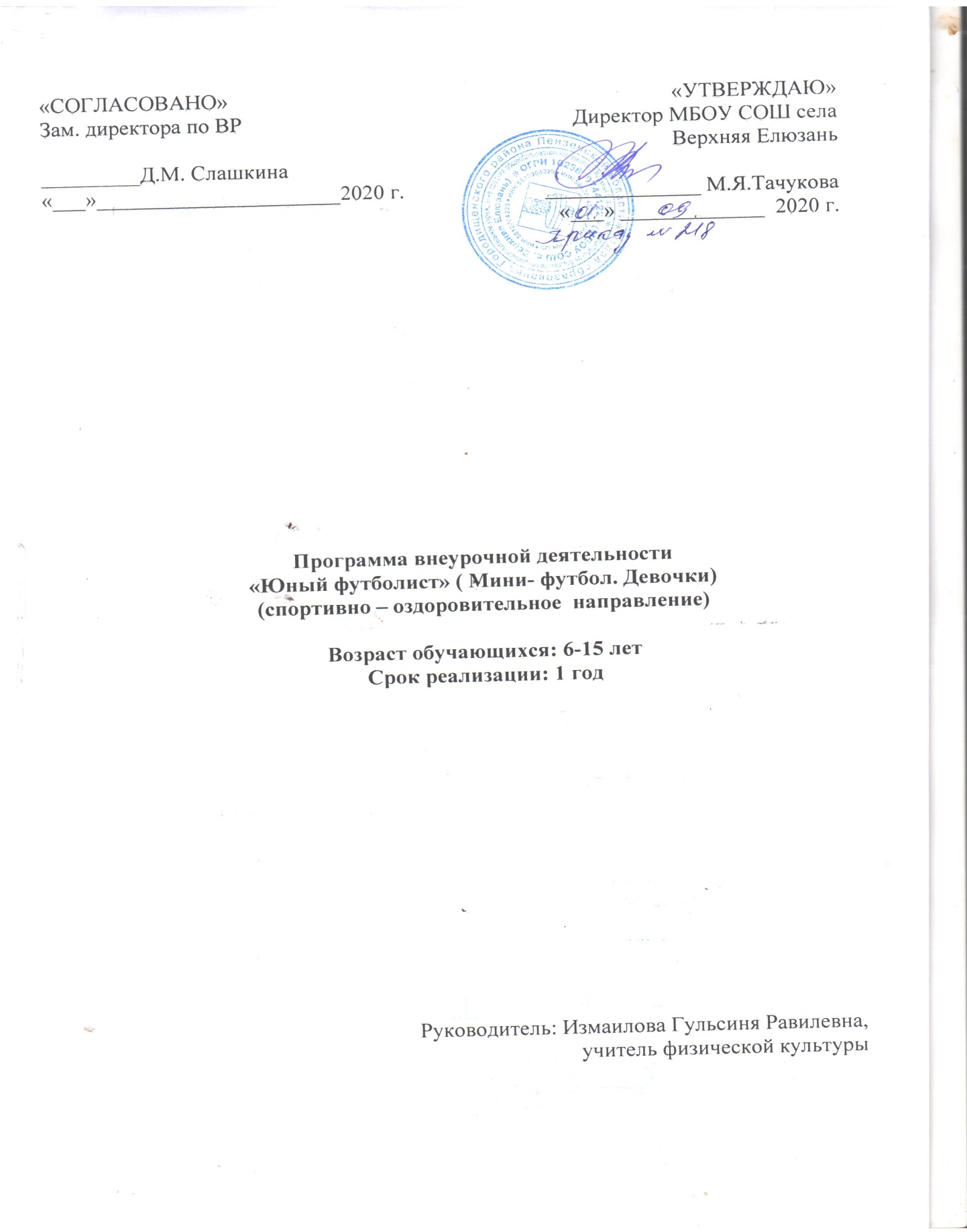 Пояснительная записка.            Система физического воспитания в нашей стране имеет многолетний опыт становления и направлена на решение основных социально значимых задач: укрепление здоровья населения, физическое и двигательное развитие и воспитание высоких нравственных качеств.Обязательным компонентом ФГОС является внеурочная деятельность. В проекте образовательных стандартов внеурочная деятельность рассматривается как специально организованная деятельность обучающихся в рамках вариативной части образовательного плана. Рабочая программа внеурочной деятельности «Мини-футбол» предназначена для физкультурно-спортивной и оздоровительной работы с обучающимися, проявляющими интерес к физической культуре и спорту.	Программа курса внеурочной деятельности разработана на основе нормативных документов к составлению программ внеурочной деятельности по ФГОС:Федеральный закон от 29 декабря 2012 г. №273-ФЗ «Об образовании в Российской Федерации».Федеральный государственный образовательный стандарт основного общего образования, утвержденный приказом Министерства образования и науки Российской Федерации от 17.12.2010 г. № 1897 «Об утверждении федерального государственного стандарта основного общего образования» (зарегистрирован Минюстом России 01.02.2011г., регистрационный №19644) с изменениями, утвержденными приказом Министерства образования и науки Российской Федерации от 29.12.2014г. №1644 (зарегистрирован Министерством юстиции Российской Федерации 06.02.2015 г., регистрационный №35915). Постановление Правительства Российской Федерации от 23.03.2001 № 224 «О проведении эксперимента по совершенствованию структуры и содержания общего образования» в части сохранения и укрепления здоровья школьников.Постановление от 29 декабря 2010 г. № 189 «Об утверждении СанПиН 2.4.2.2821-10 «Санитарно-эпидемиологические требования к условиям и организации обучения в общеобразовательных учреждениях». Направленность данной программы – физкультурно-спортивная.Актуальность программы состоит в том, что в настоящее время значительная часть школьников занимается физическими упражнениями лишь на уроках физической культуры. Поэтому одной из важнейших задач является привлечение как можно большего числа школьников к систематическим занятиям в различных секциях для повышения уровня физической подготовленности.Целью занятий по данной программе являются: разносторонняя подготовка и овладение рациональной техникой игры в мини-футбол; приобретение знаний, умений необходимых футболистам; воспитание трудолюбия, дисциплины, взаимопомощи, чувства коллективизма. Программа «Мини-футбол»  реализует межпредметные связи с  физической культурой.Программа предусматривает распределение учебно-тренировочного материала на 34 часа в год. Продолжительность занятий  – 1 раз в неделю по 1 часу.Формы занятий. Основными формами обучения игры в футбол, являются: групповые занятия, которые отвечают характеру игры в футбол, предусматривают повышенное требование взаимодействия между игроками, необходимость решения коллективных задач, а так же тестирование, участие в соревнованиях и инструкторская и судейская практика.В групповых занятиях занимающиеся выполняют задание при различных методах организации: фронтальном, в подгруппах, индивидуальном.Виды занятий: – практические: игровые упражнения, работа над техникой. Игра, игровые упражнения, выступают как способ адаптации ребенка к школьной среде;- словесные:  беседа, рассказ, объяснение, указание, сравнение.- наглядные: показ, исполнение педагогом, наблюдение.Средства:- иллюстрации и наглядные пособия;- аудио и видеозаписи (использование технических средств).Освоение программного материала происходит через теоретическую и практическую части, в основном преобладает практическое направление. Занятие включает в себя организационную, теоретическую и практическую части. Организационный этап предполагает подготовку к работе, теоретическая часть очень компактная, отражает необходимую информацию по теме.  Программа предусматривает распределение учебно-тренировочного материала на 34 часа в год. Продолжительность занятий  – 1 раз в неделю по 1 часу.Характеристика условий ОУ при реализации программы.Все занятия должны носить воспитывающий характер. Руководитель кружка разъясняет занимающимся высокую идейную направленность Российской системы физического воспитания, большую государственную значимость её, подчёркивает повседневную заботу Российского правительства о развитии физической культуры и спорта в России. У занимающихся надо воспитывать уважение к товарищам, коллективные навыки, высокую сознательность, умение преодолевать трудности и другие морально-волевые качества.В кружке по мини-футболу занимающиеся должны получать элементарные навыки судейства игр по мини-футболу и навыки инструктора-общественника.Практические занятия по физической, технической и тактической подготовке проводятся в форме игровых занятий по общепринятой методике. Физическая подготовка направлена на развитие физических способностей организма, ей в занятиях отводится значительное место. Выделяют общую и специальную физическую подготовку. Общая физическая подготовка предусматривает всестороннее развитие физических способностей, специальная – развитие качеств и функциональных возможностей, специфичных для футболистов. Цель специальной физической подготовки – достичь выполнения сложных приёмов владения мячом на высокой скорости, улучшить манёвренность и подвижность футболиста в играх, повысить уровень его морально-волевых качеств. В зависимости от возрастных особенностей в планировании занятий по физической подготовке делают акцент на воспитание определённых физических качеств. Для эмоциональности занятий рекомендуется широко применять игры, эстафеты и игровые упражнения, включать элементы соревнований, использовать футбольные мячи.Следует учитывать, что в процессе занятий, имеющих основную направленность на совершенствование техники и тактики игры, развиваются одновременно и физические способности занимающихся. В учебных играх и соревнованиях по мини-футболу у занимающихся совершенствуется весь комплекс подготовки, необходимый футболисту: его техническая, тактическая, физическая и волевая подготовка.Формирование навыков в технике владения мячом – одна из задач всесторонней подготовки футболиста. На всех этапах занятий идёт непрерывный процесс обучения технике мини-футбола и совершенствования её. Обучая кружковцев технике владения мячом, очень важно создать у них правильное зрительное представление изучаемого технического приёма. Для эффективности обучения техническим приёмам игры необходимо широко использовать учебное оборудование: отражающие стенки, стойки для обводки, переносные мишени, подвесные мячи, переносные ворота.Руководитель кружка должен следить за развитием у занимающихся физических качеств, а также за уровнем их технической подготовки. Планируемые результаты освоения обучающимися программы внеурочной деятельности.	 Данная программа курса  внеурочной деятельности  предусматривает достижение следующих результатов:личностные результаты:- готовность и способность учащихся к саморазвитию;-  сформированность мотивации к учению и познанию;-  ценностно-смысловые установки выпускников, отражающие их индивидуально-личностные позиции, социальные компетентности, личностные качества;- сформированность основ российской, гражданской идентичности.метапредметные результаты – освоенные учащимися универсальные учебные действия (познавательные, регулятивные и коммуникативные):Познавательные УУД:добывать новые знания: находить ответы на вопросы, используя разные источники информации, свой жизненный опыт и информацию, полученную на занятии;перерабатывать полученную информацию: делать выводы в результате совместной работы всей команды;Средством формирования этих действий служит учебный материал и задания.Регулятивные УУД:определять и формулировать цель деятельности на занятии с помощью учителя, а далее самостоятельно;проговаривать последовательность действий;уметь высказывать своё предположение (версию) на основе данного задания, уметь работать по предложенному учителем плану, а в дальнейшем уметь самостоятельно планировать свою деятельность;средством формирования этих действий служит технология проблемного диалога на этапе изучения нового материала;учиться совместно с учителем и другими воспитанниками давать эмоциональную оценку деятельности команды на занятии.Средством формирования этих действий служит технология оценивания образовательных достижений (учебных успехов).Коммуникативные УУД:умение донести свою позицию до других: оформлять свою мысль. Слушать и понимать речь других;совместно договариваться о правилах общения и поведения в игре и следовать им;учиться выполнять различные роли в группе (лидера, исполнителя, критика).Средством формирования этих действий служит организация работы в парах и малых группах.Оздоровительные результаты программы внеурочной деятельности:осознание учащимися необходимости заботы о своём здоровье и выработки форм поведения, которые помогут избежать опасности для жизни и здоровья, уменьшить пропуски занятий по причине болезни, регулярно посещать спортивные секции и спортивно-оздоровительные мероприятия;социальная адаптация детей, расширение сферы общения, приобретение опыта взаимодействия с окружающим миром.предметные результаты – освоенный учащимися в ходе изучения учебных предметов опыт специфической для каждой предметной области деятельности по получению нового знания, его преобразованию и применению, а также система основополагающих элементов научного знания, лежащая в основе современной научной картины мира.В результате занятий у школьников развиваются много качеств личности, должна быть создана прочная основа для укрепления здоровья и физического совершенствования человека. Самой популярной в мире спортивной игрой и, на наш взгляд, одним из наиболее эффективных, комплексных и универсальных средств физического воспитания и гармоничного  физического развития детей без преувеличения можно считать футбол. Игра в футбол требует разносторонней подготовки, большой выносливости, силы, скорости и ловкости, сложных и разнообразных двигательных навыков.Описание форм учета знаний:Важнейшей функцией управления педагогическим процессом является контроль, определяющий эффективность учебной работы  на всём её протяжении. Применяются следующие виды и формы контроля:предварительный контроль (оценка уровня развития физических качеств), осуществляется педагогом в форме тестирования.текущий контроль (оценка усвоения изучаемого материала, физической подготовленности и состояния здоровья) осуществляется педагогом в форме наблюдения.промежуточный контроль, за подготовленностью (навыки) проводится один раз в полугодие в форме тестирования.Формы контроляДля полноценной реализации данной программы используются разные виды контроля:текущий – осуществляется посредством наблюдения за деятельностью ребенка в процессе занятий;итоговый – открытые занятия.  Форма подведения итогов: выступление на школьных соревнованиях, участие в школьных мероприятиях, сдача норм комплекса ГТО. Краткое описание содержания программного материала.Физическая культура и спорт в России. Физическая культура – составная часть культуры, одно из средств воспитания, укрепления здоровья, всестороннего развития людей. Значение физической культуры для подготовки Российских людей к трудовой деятельности и защите Родины. Развитие мини-футбола в России. Краткая характеристика мини-футбола как средства физического воспитания. История возникновения мини-футбола и развитие его в России. Чемпионат и кубок Росси по мини-футболу.Гигиенические знания и навыки. Закаливание. Личная гигиена: уход за кожей, волосами, ногтями, полостью рта. Вред курения. Общий режим дня школьника. Значение правильного режима дня юного спортсмена.Использование естественных факторов природы (солнце, воздух, вода) в целях закаливания организма. Обтирание, обливание и ножные как гигиенические и закаливающие процедуры. Правила купания.Правила игры в мини-футбол. Разбор и изучение правил игры в мини-футбол. Роль капитана команды, его права и обязанности.Места занятий оборудование. Площадка для игры в мини-футбол, её устройство, разметка. Подготовка площадки для занятий и соревнований по мини-футболу. Специальное оборудование: стойки для подвески мячей, щиты стационарные и переносные для ударов.Общая и специальная физическая подготовка. Утренняя гигиеническая гимнастика школьника. Ознакомление с упрощёнными правилами игры в ручной мяч, баскетбол, хоккей с мячом. Меры предупреждения несчастных случаев при плавании. Подготовка к сдаче контрольных испытаний.Практические занятия. Общеразвивающие упражнения без предметов. Поднимание и опускание рук в стороны и вперёд, сведение рук вперёд и разведение, круговые вращения, сгибание и разгибание рук в упоре на высоте пояса. Наклоны туловища вперёд и в стороны; то же, в сочетании с движениями рук. Круговые движения туловища с различным положением рук (на поясе, за головой, вверх). Поднимание и вращение ног в положении лёжа на спине. Полуприседание и приседание с различными положениями рук. Выпады вперёд, назад и в стороны с наклонами туловища и движениями рук. Прыжки в полуприседе. Переход из упора присев в упор лёжа и снова и снова в упор присев. Упражнения на формирование правильной осанки. Упражнения с набивным мячом.(масса 1 – .) Броски мяча друг другу двумя руками от груди, из-за головы снизу. Подбрасывание мяча вверх и ловля его; то же, с поворотом кругом. Наклоны и повороты туловища в сочетании с различными положениями и движениями рук с мячом. Перекатывание набивного мяча друг другу ногами в положении сидя.Акробатические упражнения. Кувырок вперёд с шага. Два кувырка вперёд. Кувырок назад из седа. Длинный кувырок вперёд. Стойка на лопатках перекатом назад из упора присев. Перекаты вперёд и назад в положение лёжа, прогнувшись. «Мост» из положения лёжа на спине. «Полушпагат».Упражнение в висах и упорах. Из виса хватом сверху подтягивание: 2 подхода по 2 – 4 раза, 2 – 3 подхода по 3 – 5 раз. Из упора лёжа на гимнастической скамейке сгибание и разгибание рук: два подхода по 2 – 4 раза, 2 – 3 подхода по 3 – 5 раз.Лёгкоатлетические упражнения. Бег с ускорением до . Бег с высокого старта до . Бег по пересечённой местности (кросс) до . Бег медленный до 20 мин. Бег повторный до 6 х . и 4 х . Бег .Прыжки с разбега в длину (310-340 см.) и в высоту (95-105 см.). Прыжки с места в длину.Метание малого (теннисного) мяча: в цель, на дальность (с местаи с подхода шагом).Подвижные игры и эстафеты: «Бой петухов», «Удочка», «Сильный бросок», «Борьба за мяч», «Не давай мяч водящему», «Квадрат». Эстафеты с бегом, преодолением препятствий, переноской набивных мячей.Спортивные игры. Ручной мяч, баскетбол по упрощённым правилам.Специальные упражнения для развития быстроты. Упражнения для развития стартовой скорости. По сигналу (преимущественно зрительному) рывки на 5-10 м. из различных исходных положений: стоя лицом, боком и спиной к стартовой линии, из приседа, широкого выпада, седа.Упражнения для развития дистанционной скорости. Ускорения на 15, . Бег «змейкой» между расставленными в различном положении стойками для обводки. Бег с быстрым изменением скорости: после быстрого бега быстро резко замедлить бег или остановиться, затем выполнить новый рывок в том же или другом направлении.Специальные упражнения для развития ловкости. Прыжки с разбега толчком одной и двух ног, стараясь достать головой высоко подвешенный мяч; то же, выполняя в прыжке поворот направо и налево. Имитация ударов ногами по воображаемому мячу в прыжке. Держание мяча в воздухе (жонглирование), чередуя удары различными частями стопы, бедром, головой. Подвижные игры: «Живая цель», «Салки мячом».Техника игры в мини-футбол. Классификация и терминология технических приёмов игры в мини-футбол. Прямой и резаный удар по мячу. Точность удара. Траектория полёта мяча после удара. Анализ выполнения технических приёмов и их применения в конкретных игровых условиях: ударов по мячу внутренней и внешней частью подъёма, внутренней стороной стопы, ударов серединой лба; остановок мяча подошвой, внутренней стороной стопы и грудью; ведение мяча внутренней и внешней частью подъёма, внутренней стороной стопы; обманных движений (ложная и действительная фазы движения); отбор мяча – перехватом, выбиванием мяча, толчком соперника; вбрасывание мяча из положения шага. Анализ выполнения технических приёмов игры вратаря: ловли, отбивания кулаком, броска мяча рукой; падения перекатом; выбивание мяча с рук.Практические занятия. Техника передвижения. Бег: по прямой, изменяя скорость и направление; приставным и скрестным шагом (влево и вправо). Прыжки вверх толчком двух ног с места и толчком одной и двух ног с разбега. Повороты во время бега налево и направо. Остановки во время бега (выпадом и прыжками на ноги).Удары по мячу ногой. Удары правой и левой ногой: внутренней стороной стопы, внутренней и внешней частью подъёма по неподвижному и катящемуся навстречу справа или слева мячу; направляя мяч в обратном направлении и стороны. Выполнение ударов после остановки, ведения и рывка, посылая мяч низом и верхом на короткое и среднее расстояние. Удар по летящему мячу внутренней стороной стопы. Удары на точность: ноги партнёру, ворота, цель, на ходу двигающемуся партнёру.Удары по мячу головой. Удары серединой лба без прыжка и в прыжке, с места и с разбега, по летящему навстречу мячу: направляя мяч в обратном направлении и в стороны, посылая мяч верхом и вниз, на среднее и короткое расстояние. Удары на точность: в определённую цель на поле, в ворота, партнёру.Остановка мяча. Остановка мяча подошвой и внутренней стороной катящегося и опускающегося мяча – на месте, в движении вперёд и назад, подготавливая мяч для последующих действий. Остановка внутренней стороной стопы и грудью летящего мяча – на месте, в движении вперёд и назад, опуская мяч в ноги для последующих действий.Ведение мяча. Ведение внешней частью, внутренней частью подъёма и внутренней стороной стопы: правой, левой ногой и поочерёдно; по прямой, меняя направления, между стоек и движущихся партнёров; изменяя скорость (выполняя ускорения и рывки), не теряя контроль над мячом.Обманные движения (финты). Обучение финтам: после замедления бега или остановки – неожиданный рывок с мячом (прямо или в сторону): во время ведения внезапная отдача мяча назад откатывая его подошвой партнёру, находящемуся сзади; показать ложный замах ногой для сильного удара по мячу – вместо удара захватить мяч ногой и уйти с ним рывком; имитируя передачу партнёру, находящемуся слева, перенести правую ногу через мяч и, наклонив туловище влево, захватить мяч внешней частью подъёма правой ноги и резко уйти вправо, этот же финт в другую сторону.Отбор мяча. Перехват мяча – быстрый выход на мяч с целью опередить соперника, которому адресована передача мяча. Отбор мяча в единоборстве с соперником, владеющим мячом, - выбивая и останавливая мяч ногой в выпаде. Введение мяча из-за боковой линии. Введение мяча на точность (с ограничением по времени): под правую и левую ногу партнёру, на ход партнёру.Техника игры вратаря. Основная стойка вратаря. Передвижение в воротах без мяча и в сторону приставным, скрестным шагом и скачками на двух ногах.Ловля летящего навстречу и несколько в сторону от вратаря мяча на высоте груди и живота без прыжка и в прыжке. Ловля катящегося и низко летящего навстречу и несколько в сторону мяча без падения. Ловля высоко летящего навстречу и в сторону мяча без прыжка (с места и с разбега). Ловля катящегося и летящего в сторону низкого, на уровне живота, груди мяча с падением перекатом. Быстрый подъём с мячом на ноги после падения.Отбивание мяча одним кулаком без прыжка и в прыжке (с места и с разбега).Бросок мяча одной рукой из-за плеча на точность.Выбивание мяча ногой: с земли (по неподвижному мячу) и с рук (с воздуха по выпущенному из рук и подброшенному перед собой мячу) на точность. Тактика игры в мини-футбол. Понятие о тактике и тактической комбинации. Характеристика игровых действий: вратаря, защитников и нападающих. Коллективная и индивидуальная игра, их сочетание. Индивидуальные и групповые тактические действия. Командная тактика игры в мини-футбол.Практические занятия. Упражнения для развития умения «видеть поле». Выполнение заданий по зрительному сигналу (поднятая вверх или в сторону рука, шаг вправо или влево): во время передвижения шагом или бегом – подпрыгнуть, имитировать удар ногой; во время ведения мяча – повернуться кругом и продолжить ведение или сделать рывок вперёд на . Несколько игроков на ограниченной площади водят в произвольном направлении свои мячи и одновременно наблюдают за партнёрами, чтобы не столкнуться друг с другом.Тактика нападения. Индивидуальные действия без мяча. Правильное расположение на мини-футбольном поле. Умение ориентироваться, реагировать соответствующим образом на действие партнёров и соперника. Выбор момента и способа передвижения для «открывания» на свободное место с целью получения мяча.Индивидуальные действия с мячом. Целесообразное использование изученных способов ударов по мячу. Применение необходимого способа остановок в зависимости от направления, траектории и скорости мяча. Определение игровой ситуации, целесообразной для использования ведения мяча, выбор способа и направления ведения. Применение различных способов обводки (с изменением скорости и направления движения с мячом, изученные финты) в зависимости от игровой ситуации.Групповые действия. Взаимодействие двух и более игроков. Уметь точно и своевременно выполнить передачу в ноги партнёру, на свободное место, на удар; короткую или среднюю передачи, низом или верхом. Комбинация «игра в стенку».Выполнять простейшие комбинации при стандартных положениях: начале игры, угловом, штрафном и свободном ударах, введении мяча (не менее одной по каждой группе).Тактика защиты. Индивидуальные действия. Правильно выбирать позицию по отношению опекаемого игрока и противодействовать получению им мяча, т. е. осуществлять «закрывание». Выбор момента и способа действия (удар или остановка) для перехвата мяча. Умение оценить игровую ситуацию и осуществить отбор мяча изученным способом.Групповые действия. Противодействие комбинации «стенка». Взаимодействие игроков при розыгрыше противником стандартных комбинаций.Тактика вратаря. Уметь выбрать правильную позицию в воротах при различных ударах в зависимости от «угла удара», ввести мяч в игру открывшемуся партнёру, занимать правильную позицию при угловом, штрафном и свободном ударах вблизи своих ворот.Содержание изучаемого курса1.Вводное занятие. Инструктаж по технике безопасности на занятиях футболом. Знакомство с группой.  Введение в программу.2.Теоретическая подготовка Знакомство с историей развития футбола в мире и  России; изучение правил игры в футбол и основ судейства; изучение гимнастической и футбольной терминологии; анализ выступления российских футбольных команд в различных турнирах; изучение вопросов влияния занятий физической культурой и футболом на организм спортсменов; и др.3.Общаяя Физическая подготовка: 3.1 Теория: Меры предупреждения несчастных случаев и травм при проведении упражнений направленных на общую физическую подготовку. Ознакомление с правилами различных игр.Практическая работа: Выполнение упражнений, направленных на развитие всех групп мышц: упражнения с предметами и без предметов, подвижные игры и эстафеты, оказывающие общее воздействие на организм занимающихся. Постепенное повышение нагрузки на детей, с учётом возрастных особенностей и подготовленности воспитанников. 3.2 Специальная физическая подготовка (СФП). Теория: Меры предупреждения травм и несчастных случаев при проведении специальных упражнений. Правила и особенности  выполнения упражнений, направленных специальную физическую подготовку. Практическая работа:Выполнение упражнений на развитие быстроты (бег с ускорением до 20 метров, про бегание отрезков 15-20 метров на скорость из различных исходных положений; бег по разметкам с изменением длины и частоты шагов), выносливости (Кросс, кросс в равномерном темпе с мячами, «подвижный квадрат» 10-15 мин.), ловкости и гибкости (прыжки с разбега толчком одной и двух ног, прыжки с места и с разбега, жонглирование мяча различными частями тела). Стретчинг; упражнения на расслабление.Технико-тактическая подготовка: Техническая подготовка. Теория: Изучение основных технических элементов игры в футбол: разновидности передвижений, стойки (вратаря, защитника, нападающего), разновидности остановок и изменения направления движения, ведение мяча (внутренней стороной стопы, внешней, средней и внутренней частью подъема; правой и левой ногой и др.), передачи (нижняя, средняя и верхняя; различными частями стопы и тела), прием мяча (ногой, головой), разновидности ударов мячом по воротам, финты (обманные действия с мячом и без), техника стандартов (вбрасывание, ввод мяча в игру, угловые, штрафные, пенальти и т.п.), игра вратаря.Практическая работа:Техника игры без мяча – выполнение технических приёмов, подвижные игры, игровые упражнения. Техника игры с мячом: Остановка мяча: внутренней внешней стороной стопы, катящегося и опускающегося мяча. Ведение мяча: внешней внутренней стороной стопы, правой и левой ногой. Удары по мячу: носком, пяткой. Удары на точность: в ноги партнеру, в створ ворот, в цель, на ходу двигающемуся партнеру. Удары на дальность. Передачи:  нижняя, средняя и верхняя, различными частями стопы и тела. Приём мяча: ногой, грудью, головой. Финты: обманные действия с мячом и без мяча. Имитация передачи партнеру, финт «Зидана». Техника стандартов: ввод из-за боковой, ввод мяча в начале матча, угловые, штрафные, пенальти, свободные т.п. Игра вратаря: прием мяча хватом снизу, сверху на месте и в движении. Ловля полувысоких мячей, высоколетящих мячей; отбивание катящихся и низколетящих в стороне от вратаря мячей, вбрасывание мяча из-за плеча, одной рукой сбоку, снизу; выбивание мяча ногой с рук. Выбивание мяча от ворот с места по катящемуся и стоячему мячу. Упражнения для развития умения «видеть поле».Тактическая подготовка: Тактика игры в защите и нападении (индивидуальные, групповые и командные тактические действия: стенка, отрыв, страховка, перехват, стандарты, прессинг и др.). Изучение функций защитника, полузащитника, нападающего и вратаря. Практическая работа:Тактика нападения: индивидуальные действия без мяча (выбор момента и способа передвижения для открывания на свободное место с целью получения мяча). Индивидуальные действия с мячом (применение различных видов обводки с изменением скорости и направления движения с мячом). Групповые действия (взаимодействие с партнерами при равном соотношении с соперником, используя короткие и средние передачи. взаимодействие двух и трех игроков).  Действия команды (поиск и создание игрового пространства, как для себя, так и для команды различными тактическими приёмами: «стенка», «открывание», «отвлечение соперников», создание численного преимущества в отдельных зонах игрового поля,  страховка, перехват, стандарты, прессинг). Тактика обороны: индивидуальные действия: перехват мяча, уметь противодействовать передаче ведению и удару по воротам. Групповые действия: взаимодействия в обороне при численном большинстве сил соперника; разбор игроков; подстраховка; переключение; групповой отбор; концентрированная и  рассредоточенная оборона; прессинг; персональная, зонная и комбинированная системы обороны. Тактика игры защитника, полузащитника, нападающего. Тактика вратаря: Организация построения стенки при пробитии штрафного и свободного ударов вблизи своих ворот; подсказ партнерам при обороне.Сдача контрольных нормативов и участие в различных турнирах: Регулярный прием нормативов по физической и технико-тактической подготовки с целью изучения динамики развития физических качеств и освоения технических и тактических приемов в течение учебного года. Практическая работа:Сдача нормативов по физической и технико-тактической подготовке: сдача контрольных нормативов по физической подготовке («челночный» бег, бег на 60м., бег на 500м., прыжки с места и др.) и по технической подготовке (жонглирование мячом, обводка стоек на время, удары мячом по воротам на точность и др.). Участие в районных и городских турнирах товарищеского и официального характера. Экскурсии, просмотр матчей.Посещение матчей других команд. Просмотр матчей выдающихся команд России и мира.Заключительное занятие. Подведение итогов, вручение грамот и благодарностей воспитанникам. Проведение открытого занятия для всех желающих детей и родителей.Методико-техническое обеспечение.Теоретический раздел:- учебные пособия- методические указания по проведению занятий- наглядные пособияМетодико-практические занятия:- инструкции и методическая литература- специальная литература по педагогике и видам спорта, физиологии и психологии спорта- справочная литератураМатериально- техническое обеспечение:- спортивный зал- инвентарь и оборудование для занятий мини-футболом. Стойки, мячи манишкиТематическое планирование.Список литературы, для детей и родителей1. Варюшин В.В. Тренировка юных футболистов, «Спорт в школе»2. Мутко В.Л., Андреев С.Н. , Алиев Э.Г. Мини-футбол–игра для всех – М. Советский спорт, 2015.- 264 стрМатериально-техническое обеспечение:Ноутбук;Проектор;Плакаты.Список используемой литературы:http://www.amfr.ru/                        Ассоциация минифутбола Россииhttp://www.uchportal.ru                Учительский портал.   Тематическое планирование " Юный футболист"№ТемаКол-во часов1Т/Б на спортивных играх. Организационный момент.12Основные правила игры в футбол13Техника передвижения игрока. Удар внутренней стороной стопы.14Остановка катящегося мяча подошвой, остановка катящегося мяча внутренней стороной стопы15Ведение мяча16Удар по катящемуся мячу внешней частью подъема17Удар носком18Удар серединой лба на месте19Вбрасывание мяча из-за боковой линии110Ведение мяча в различных направлениях и с различной скоростью с пассивным сопротивлением защитника111Комбинации из освоенных элементов техники перемещений и владения мячом112Удар по летящему мячу внутренней стороной стопы113Удар по летящему мячу средней частью подъема114Вбрасывание мяча из-за боковой линии115Ведение мяча с активным сопротивлением защитника116Обманные движения (финты)117Остановка опускающегося мяча внутренней стороной стопы118Комбинации из освоенных элементов техники перемещений и владения мячом119Совершенствование техники ударов по мячу и остановок мяча. Удар по летящему мячу средней частью подъема120Резаные удары121Удар по мячу серединой лба122Удар боковой частью лба123Остановка катящегося мяча подошвой124Остановка летящего мяча внутренней стороной стопы125Остановка мяча грудью126Совершенствование техники ведения мяча127Совершенствование техники защитных действий. Отбор мяча толчком плечо в плечо128Отбор мяча подкатом129Совершенствование техники перемещений и владения мячом. Финт уходом130Финт ударом131Финт остановкой132Совершенствование тактики игры,  тактические действия в защите133Тактические действия в нападении134Двухстороння игра (Соревнование)1Всего:Всего:34 часа№ТемаКол-во часов1Т/Б на спортивных играх. Организационный момент.12Основные правила игры в футбол13Техника передвижения игрока. Удар внутренней стороной стопы.14Остановка катящегося мяча подошвой, остановка катящегося мяча внутренней стороной стопы15Ведение мяча16Удар по катящемуся мячу внешней частью подъема17Удар носком18Удар серединой лба на месте19Вбрасывание мяча из-за боковой линии110Ведение мяча в различных направлениях и с различной скоростью с пассивным сопротивлением защитника111Комбинации из освоенных элементов техники перемещений и владения мячом112Удар по летящему мячу внутренней стороной стопы113Удар по летящему мячу средней частью подъема114Вбрасывание мяча из-за боковой линии115Ведение мяча с активным сопротивлением защитника116Обманные движения (финты)117Остановка опускающегося мяча внутренней стороной стопы118Комбинации из освоенных элементов техники перемещений и владения мячом119Совершенствование техники ударов по мячу и остановок мяча. Удар по летящему мячу средней частью подъема120Резаные удары121Удар по мячу серединой лба122Удар боковой частью лба123Остановка катящегося мяча подошвой124Остановка летящего мяча внутренней стороной стопы125Остановка мяча грудью126Совершенствование техники ведения мяча127Совершенствование техники защитных действий. Отбор мяча толчком плечо в плечо128Отбор мяча подкатом129Совершенствование техники перемещений и владения мячом. Финт уходом130Финт ударом131Финт остановкой132Совершенствование тактики игры,  тактические действия в защите133Тактические действия в нападении134Двухстороння игра (Соревнование)1Всего:Всего:34 часа